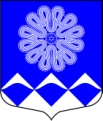 РОССИЙСКАЯ ФЕДЕРАЦИЯ
 АДМИНИСТРАЦИЯ МУНИЦИПАЛЬНОГО ОБРАЗОВАНИЯ
ПЧЕВСКОЕ СЕЛЬСКОЕ ПОСЕЛЕНИЕ
КИРИШСКОГО МУНИЦИПАЛЬНОГО РАЙОНА
ЛЕНИНГРАДСКОЙ ОБЛАСТИ ПОСТАНОВЛЕНИЕот  03 июня  2016 года		                                               	№  60об    утверждении   антикоррупционного стандарта поведения муниципальных служащих администрации муниципальногообразования Пчевское сельскоепоселение Киришского муниципальногорайона Ленинградской области  в бюджетной сфере правоотношенийВ целях повышения эффективности противодействия коррупции, во исполнение Федерального закона от 25.12.2008 г. №273-ФЗ «О противодействии коррупции» Администрация муниципального образования Пчевское сельское поселение Киришского муниципального района Ленинградской области ПОСТАНОВЛЯЕТ:1.Утвердить антикоррупционный стандарт поведения муниципальных служащих администрации муниципального образования Пчевское сельское поселение Киришского муниципального района Ленинградской области в бюджетной сфере правоотношений согласно приложению.2. Опубликовать настоящее постановление в газете «Пчевский вестник» и на официальном сайте  муниципального образования   в сети Интернет.3.Настоящее постановление вступает в силу после официального опубликования.Глава администрации                                                                        Д.Н. Левашов                                                                                                            Приложение к постановлению от 03.06.2016 № 60Антикоррупционный стандарт поведения муниципальных
служащих администрации муниципального образованияПчевское сельское поселение Киришского муниципального района Ленинградской области в бюджетной сфере правоотношений1. Общая часть.1.1. Цели и задачи введения антикоррупционного стандарта.1.1.1. Антикоррупционный стандарт представляет собой единую систему запретов, ограничений и дозволений, обеспечивающих предупреждение коррупции в сфере формирования, утверждения и исполнения бюджета муниципального образования Пчевское сельское поселение Киришского муниципального района Ленинградской области.
1.1.2. Введение антикоррупционного стандарта осуществлено в целях совершенствования деятельности органов местного самоуправления и создания эффективной системы реализации и защиты прав граждан и юридических лиц.
1.1.3. Задачи введения антикоррупционного стандарта:
создание системы противодействия коррупции в органах местного самоуправления;
устранение факторов, способствующих созданию условий для проявления коррупции в органах местного самоуправления;
формирование в органах местного самоуправления нетерпимости к коррупционному поведению;
повышение эффективности деятельности органов местного самоуправления;
повышение ответственности муниципальных служащих и работников органов местного самоуправления при осуществлении ими своих прав и обязанностей;
введение возможности мониторинга со стороны граждан, общественных объединений и средств массовой информации деятельности органов местного самоуправления.1.2.Запреты, ограничения и дозволения,
обеспечивающие предупреждение коррупции в деятельности
органов местного самоуправления, устанавливаются в соответствии с нормами законодательства Российской Федерации.
1.3. Требования к применению и исполнению
антикоррупционного стандарта.1.3.1. Антикоррупционный стандарт применяется в деятельности органов местного самоуправления при осуществлении своих функций и исполнения полномочий в сфере формирования, утверждения и исполнения бюджета.
1.3.2. Антикоррупционный стандарт обязателен для исполнения всеми органами местного самоуправления муниципального образования.
1.3.3. За применение и исполнение антикоррупционного стандарта несут ответственность муниципальные служащие и работники органов местного самоуправления. Общую ответственность за применение и исполнение антикоррупционного стандарта несут руководители указанных органов.1.4. Контроль за соблюдением установленных запретов, ограничений и дозволений осуществляет муниципальная комиссия по противодействию коррупции.
1.5. Формы контроля за соблюдением установленных запретов, ограничений и дозволений. 1.5.1. Отчеты руководителей органов местного самоуправления о применении антикоррупционного стандарта.
Отчеты предоставляется ежеквартально, не позднее 10 числа месяца, следующего за отчетным. В случае необходимости муниципальная комиссия по противодействию коррупции имеет право запрашивать информацию о соблюдении установленных запретов, ограничений и дозволений в иные сроки.
1.5.2. Обращения и заявления муниципальных служащих и работников органов местного самоуправления в муниципальную комиссию по противодействию коррупции о фактах или попытках нарушения установленных запретов, ограничений и дозволений.
1.5.3. Обращения и заявления граждан, общественных объединений и средств массовой информации в муниципальную комиссию по противодействию коррупции о фактах или попытках нарушения установленных запретов, ограничений и дозволений.1.6. Порядок изменения установленных запретов,
ограничений и дозволений.1.6.1. Изменение установленных запретов, ограничений и дозволений производится путем внесения изменений в настоящий антикоррупционный стандарт.
1.6.2. Предполагаемые изменения в обязательном порядке рассматриваются и согласовываются с муниципальной комиссией по противодействию коррупции.2. Специальная часть.2.1. Антикоррупционный стандарт применяется в деятельности органов местного самоуправления при осуществлении своих функций и исполнения полномочий в сфере формирования, утверждения и исполнения бюджета.
2.1.1. Нормативное обеспечение исполнения полномочий органов местного самоуправления в сфере формирования и исполнения бюджета:
Федеральный закон от 25.12.2008 № 273-ФЗ «О противодействии коррупции»;
Гражданский кодекс Российской Федерации (часть 2);
Бюджетный кодекс Российской Федерации;
Федеральный закон от 06.10.2003 № 131-ФЗ «Об общих принципах организации местного самоуправления в Российской Федерации»;Устав муниципального образования Пчевское сельское поселение Киришского муниципального района Ленинградской области.
2.2. В целях предупреждения коррупции при формировании и исполнении бюджета устанавливается следующее:
Запреты:
на обслуживание бюджетных счетов негосударственными банками; превышение размера дефицита местного бюджета, утвержденного решением о местном бюджете на очередной финансовый год более 5 % утвержденного общего годового объема доходов местного бюджета без учета утвержденного объема безвозмездных поступлений и (или) поступлений налоговых доходов по дополнительным нормативам отчислений;
превышение предельного объема муниципального долга муниципального образования более 50% утвержденного общего годового объема доходов местного бюджета без учета утвержденного объема безвозмездных поступлений и (или) поступлений налоговых доходов по дополнительным нормативам отчислений;
превышение расходов местного бюджета на оплату труда депутатов, выборных должностных лиц местного самоуправления, осуществляющих свои полномочия на постоянной основе, муниципальных служащих и (или) содержание органов местного самоуправления выше нормативов формирования указанных расходов, установленных Правительством Ленинградской области;
установление и исполнение расходных обязательств, не связанных с решением вопросов, отнесенных Конституцией Российской Федерации, федеральными законами, законами Ленинградской области к полномочиям органов местного самоуправления муниципального образования.
Ограничения:
на недопущение увеличения численности работников бюджетной сферы и органов местного самоуправления муниципального образования, за исключением случаев, когда увеличение численности работников бюджетной сферы и органов местного самоуправления необходимо для реализации переданных государственных полномочий. Дозволения определяются в соответствии с законодательством Российской Федерации.